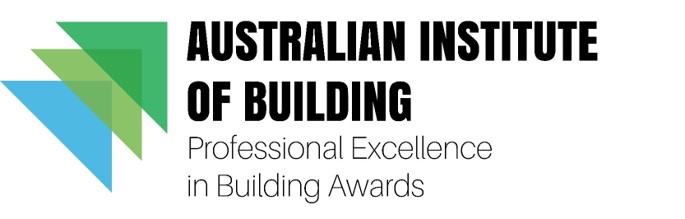 2022 Professional Excellence Awards Judging Guidance SheetPlease note that the following criteria is to be used as guidance only and will not hinder your submission if the outlined below is not completely covered. Provide a copy of the initial contract programme Provide a copy of the AS Built Programme.( The entrant can then describe how the programme was managed & communicated)Provide a Project Team Organisational Chart ( Include Client & Consultants also include with the builder's team the names of the PM , CA, Supervisor, etc & identify  if they are an AIB, FAIB or MAIB or Student member.)Provide evidence of a Start Up Workshop ( This is usually held to engage with the Construction Project Team with the Client's Team & any Major Stakeholders & agree communication protocols)Was a Safety in Design Workshop Held ( The Construction Manager should identify any construction hazards that need to be overcome to deliver a particular architectural feature)Provide a Site Logistics Plan.Support with an As Built Video if this helps explain the complexities of the project.Provide evidence of Quality, Safety & Environmental Plans & Audits.Provide evidence of Waste Recycling Rates achieved.Provide evidence to support any introduced innovation ( back up with actual stated energy saving statistics - ( Even if this innovation was initiated through the Client Team Design process, the Construction Manager had to implement & record) Provide the project safety statistics achieved ( Any Lost Time Injuries - how was this managed to improve the Safety Culture on the site ? )Industrial relations - Any stoppages, how was IR Managed on the site ?Workplace training programme ( Evidence Apprentice & Graduate Training programmes )Highlight any AIB Site Visits held for AIB Students to attend.Highlight any Corporate & Social Responsibility Programmes incorporated into the project programme ( EG Mates in Construction, )Identify any Major Trade Contractors that added strongly to a potentially award-winning submission.Lessons Learnt -Was a Close Out Workshop Held to capture any new initiatives & innovations Lessons learnt will also include Budget, Programme & relationship outcomes & initiatives that can lead to repeat business.Testimonies should not just be limited to the Client, obtain also testimonies from a major trade contractor, the consultants, the construction team members, administrator, Planner, Engineer - these are a few suggestions to be considered. An emphasis should be placed on the original contract duration, EOT’s and final duration with an explanation if there was to be a shortfall with the adjusted date for PC (ie LD’s applied etc)OHS, the number of LTI’s should also be recorded